Minutes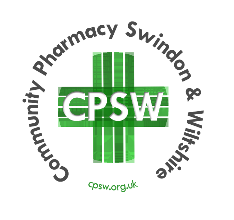 Meeting by Teams: 22nd June 2023 9.30am - 1.30pmInvitees: Chair: Robert Townsend (in the absence of chair/vice chair)Members: Graham Jones; Aga Janowski; Abigail Wright, Patrick Gompels, 4 CCA vacancies Employees: Sarah Cotton; Carolyn Beale Guests: Anil Chopra – Epicare Pharmacy, Swindon, Nicky Sinclair - BootsApologies: Helen Wilkinson (BSW ICB), Chris Shields, Tim Rendell. Meeting Dates: 20th July, 21st Sept, 19th Oct, 16th NovItemDetail1.Welcome and apologies; Anil and Nicola are guests for this month, hoping to join the committee from July.No declarations of interest.2.Review of Minutes & Action TrackerMinutes were accepted as a true recordSC shared updates on the tracker, there were noted on the action report.Confirmed funding for PCN leads will be happening and the rate of pay is still being decided. Carolyn has collected data to see who would be interested in this.IP Pathfinder - still not had an update on this, but each ICB should get some funding, the amount has not yet been decided.Checking in with other LPCs around the stance taken on services, there has been a lot of discussion around this and appears all are acting in the same way, the committee have agreed to close this action.3.Items requiring Discussion/Decision EHC  This is commissioned by Great Western Hospital, there is now a specification, this has been sent to the committee prior to the meeting. SC asked for feedback on the funding negotiations. There will be no uplift and will remain at £20 per consultation. Discussion around how this was calculated and the committee agreed to suggest a pay review after a year if no increase is considered. Vote taken and it was unanimous. PG asked for consideration of price concessions, SC will raise this too.Swindon Health and Wellbeing Strategy (2023-2033) SC has previously circulated this document.  Discussed the importance of commenting on strategies where possible.  SC will put together a comment from the LPC to say they agree with the priorities. Member pay The committee have not increased attendance payment for some time, the committee reviewed this and agreed the fee needs to be increased. SC will gather some information regarding how this can be calculated and this will be voted on next month. HWB interaction  The LPC does not currently attend these meetings. SC has researched this, the meetings are public and open for anyone to attend. In Swindon there is a pharmaceutical update each month on the agenda. The meetings are face to face and so would require a commitment if a representative were to attend. GJ provided an update on what these meetings cover. Decided that interaction/development of positive relationships with councillors would be beneficial, but to work with our established stakeholder relationships (council/ICB) to discover the best ways in each ‘place’ to accomplish this. WC – prison scripts The Substance misuse team in Wiltshire would like a discussion around communication between the substance misuse team, pharmacy and the prison. SC asked the committee if anyone has experience of this. AJ stated there is hardly any communication with the pharmacy during this. CB will pick up with AJ at a later date to discuss this further. SBC – Naloxone and needle exchange   Take home Naloxone is now high on the council’s agenda and there may be a payment associated with this. SC asked for committee feedback on this service. RT stated that he had been asked recently for this but this is not usual and the first time he had been asked in months. Wasn’t much uptake when live in Wiltshire.  The committee agree they would be interested but the service would need to be kept simple to follow. NS suggested the service would have to be advertised to ensure there was enough demand for it.SC noted there has been a fall off in the needle exchange service. AJ noticed an increase in Wiltshire, but related to some issues due to a change to a different supplier.  CB will follow up.CPCS - safeguarding An issue was raised by a GP around competence of pharmacy to complete CPCS. A safeguarding incident was referred to and the level of safeguarding training was questioned. There is no specific requirement within CPCS as to what level of training is needed (is within PGD spec), and no prompt within PO.  The committee discussed this in detail, the committee are happy that pharmacists have the professionalism to deal with this on a case by case basis and safeguarding should be on the agenda at every contact.NS suggested case study learning could be circulated to help newly qualified pharmacists.  The committee mentioned some difficulties with communicating with GP practice and also that it would be worth feeding the lack of mention of safeguarding in the CPCS spec/PO into the national picture.  SC will feed these back to Helen Wilkinson.  4.Officer Reports – questions CB is visiting the new owners of the old Lloyds pharmacies to provide support.PG asked what is happening around Giffords, CB states that the consolidation has happened but the change of ownership hasn’t yet and that is all we are aware of.Updates  Breaking Barriers (PG) PG had a call regarding this, there was a big clinical focus during this call. There is no clear way forward and this is still at the fact finding stage to see if community pharmacy could do this service. The next steps are to be decided. Discussion around whether this could be a private service - SC pointed out this is outside of the LPC remit and could be looked into amongst contractors.  However, the idea of collaboration of contractors within this pilot setting could be a consideration.  SC to keep informed to see if project progresses.CPE (previously PSNC) SC provided an update on this. TR attended the last CPE meeting but is not present today. PSNC are now CPE as part of the rebranding work. Swindon and Wiltshire already have the name that matches the branding. CPE have a new emphasis on the regional reps engaging more with the LPCs. Sian is the local rep and may be attending more committee meetings in the future. SC has shared with the committee the CPE updates prior to the meeting, this also included plans for CPE events coming up.Budget (RT) RT provided an update to the committee. RT has spoken to the accountant regarding the budget and they will provide a recommendation on what to do with the excess funds. The 22/23 budget is complete and RT has to file it with the accountants. Elections (SC) New committee starts on the 1st July 2023. 2 new members have joined the meeting today. SC has received confirmation from CCA that 4 places have been filled, out of the 6. The other 2 vacancies will be filled shortly. It is GTs last meeting today. RT thanked him for his time on the committee and for all the expertise he has given. ICB (SC) CB is meeting with Helen Wilkinson (HW) next week.Within the recovery plan there are services that may have an impact on the local PGDs. HW is aware of this already, and will consider how to use local money differently within CP.SC attended the first PCOG meeting for pharmacy within the ICB, this was a positive meeting and should be productive moving forwards.  The final draft of the BSW Implementation Plan has been circulated and community pharmacy now has a substantial mention, including key elements such as independent prescribing.  This is after HW and Caroline Quinn submitted the final wording for their workstreams, including all our comments.  We have also asked as an LPC to be officially recognised as a consultee next year when it is revised.   Covid treatments within primary care - a lot of work has been conducted nationally on this. SC has been working with HW on the expectations on community pharmacy. 5.TAPRThe working sub-committee will meet soon to discuss TAPR. In January CPSW accepted a possible merger option, and voted on three key concepts for negotiations. There has been no official vote to accept a merger as yet. Discussion around how the contractor vote would work. 6.AOB Avon LPC conference – July 12th  Avon LPC have invited the committee to attend the conference. SC will circulate the details to the committee. CPE conference - October 12th  Date of the next conference, there is 1 space for someone to attend in person. PG can attend this.BSW HCPL – October 6th  SC asked the committee if they are able to attend this event. PG and AC are able to attend.The new format of the online meeting has gone well, PG suggested starting the online meetings slightly earlier.The July meeting is in NHS House in Swindon. PG updated that there are a series of digital IPMO meetings coming up.